PUNTA CANA TODO INCLUIDO  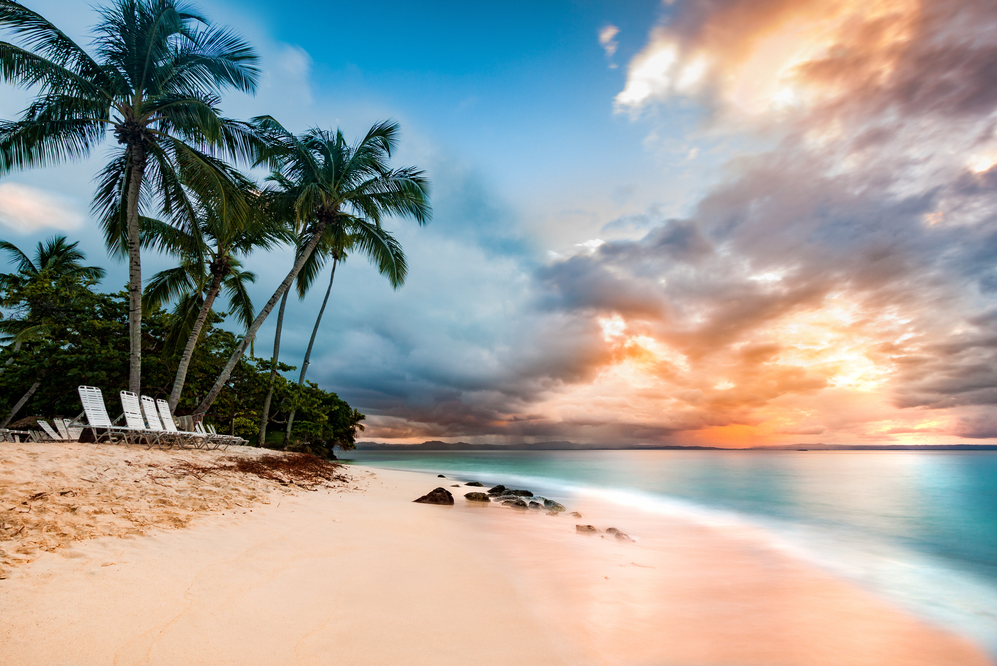 DIA 01MEXICO / PUNTA CANACita en el aeropuerto de la Ciudad de México para abordar el vuelo con destino a Punta Cana. Llegada al aeropuerto de la ciudad de Punta Cana, recepción y traslado al hotel. Alojamiento.DIA 02-04PUNTA CANADesayuno. Días libres para disfrutar de la maravillosa playa del Caribe en plan Todo Incluido. Alojamiento.DIA 05PUNTA CANA - MEXICODesayuno y a la hora prevista traslado al aeropuerto para abordar el vuelo de regreso con destino a la Ciudad de México.……………….………………………………………………………Fin de nuestros serviciosFELIZ REGRESO   ¡HASTA PRONTO!PRECIOS P/PERSONA en USD:Hoteles previstos o similares 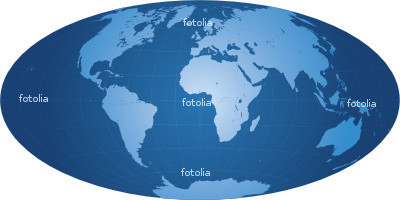 Boleto de avión con COPA vía Panama MEXICO-PUNTA CANA-MEXICOTraslado aeropuerto – hotel – aeropuerto compartido04 noches de alojamiento en Punta Cana en Plan Todo IncluidoBack Pack de viajeNo IncluyeGastos personales (Llamadas telefónicas, lavandería, Bebidas, Propinas)Ningun servicio no especificadoComidasImpuestos aéreos: USD 379Impuesto de ingreso a República Dominicana USD 30 aprox. (Se paga en destino)Maleta se paga directo en aeropuerto: USD 70 aprox.Seguro de viaje Tarjeta Covid USD 9.00 X DIA (Se debe contratar al momento de la emisión recomendada)Notas importantesCotización válida para el periodo indicado.Los precios son por persona, comisionables y expresados en dólares americanos.No se ha procedido a realizar bloqueo tanto de alojamiento como de hoteles como servicios. Los espacios serán confirmados por el departamento de reservas una vez la cotización pase a reserva en firme. Se hará  todo lo posible por confirmar los hoteles cotizados de lo contrario se te darán otras opciones de similar categoría y precio.Programa sujeto a términos y condiciones generales de Travel Art Mayorista.Cualquier servicio NO UTILIZADO, no aplica para reembolso.REQUISITOS PARA INGRESAR A REPUBLICA DOMINICANALa mayoría de los visitantes procedentes desde México, independientemente de su estado de vacunación, pueden entrar a República Dominicana.Los viajeros procedentes México no tienen que presentar el resultado negativo de una prueba PCR o de antígenos de COVID-19 a su llegada a República Dominicana.Los viajeros ya no tienen que acreditar resultado negativo en una prueba PCR al llegar a la República Dominicana. Es posible que se hagan pruebas respiratorias de COVID-19 aleatorias en los aeropuertos. Esto no aplica a los menores de siete años. Los viajeros que presenten tarjeta de vacunación al menos 3 semanas después de la última dosis o acrediten resultado negativo en PCR hecho como máximo en las 72 horas previas a la llegada están exentos de la prueba aleatoria.Formulario de ingreso a República Dominicana:
http://www.eticket.migracion.gob.do/ “VIGENCIA DEL 01 DE MAYO AL 30 DE NOVIEMBRE, APLICA SUPLEMENTO AEREO DEL 01 AL 31 DE JULIO DE 2022”Condiciones Generales:La presente cotización está sujeta a cambios de disponibilidad hasta el momento de la CONFIRMACIÓN, para reservar se requieren nombres completos como aparecen en su pasaporte y copia del mismo. HABITACIONES: Las habitaciones dobles cuentan con una o dos camas. Las habitaciones triples tienen dos camas matrimoniales. Hay hoteles que no pueden proporcionar camas extras. REGIMEN DE ALIMENTOS: Según indicado en cada uno de los programas. VISITAS Y EXCURSIONES: Según las indicadas en los diferentes programas con la asistencia de guías locales de habla hispana.
TRASLADOS: Si usted viaje en un paquete ó programa de bloqueo grupal, lleva incluidos los traslados entre el Aeropuerto y su Hotel, estos se programan en un horario en específico (Todo el grupo llega en un mismo horario) si usted llega en un horario diferente el traslado tendrá un costo adicional, si usted toma el traslado por su cuenta, no aplica ningún reembolso. Si usted llega en un horario de vuelo diferente al inicialmente contratado podría ocasionar que pierda este servicio o bien tenga que pagar un cargo adicional.A su llegada deberá hacer contacto con nuestro representante tal y como se indica en el cupón de servicios en caso contrario comunicarse a nuestro número de asistencia.Si usted no viaja en un programa de Bloqueo o salida grupal en su cupón de traslados se indican claramente las indicaciones para tomar el mismo, revise sus documentos antes de su salida y consúltenos para dudas, no todos los traslados se dan con un represéntate, en algunos casos usted deberá buscar el mostrador de servicio.VISITAS: Si usted tiene tours el operador le dará instrucciones específicas en cada caso, los servicios no tomados son no reembolsables. Una vez confirmadas las visitas son no reembolsables.LOS PRECIOS NO INCLUYEN: Ningún servicio que no aparezca claramente especificado en los programas de este catalogo o en los párrafos anteriores, tales como: extras en los hoteles, propinas, alimentos, bebidas, planchado de ropa, telegramas, telefonemas, impuestos de aeropuerto, impuestos y extras de ningún tipo en boletos aéreos, seguros, gastos por exceso de equipaje, y todo gasto de índole personal.
DOCUMENTOS DE VIAJE: Es responsabilidad del pasajero ir provisto de pasaporte, visas de entrada o multientradas, vacunas cuando se requiera o cualquier otro documento necesario para el viaje. La operadora mayorista declina toda responsabilidad por problemas y/o gastos que puedan surgir derivados de que algún pasajero lleve su documentación incompleta o de las decisiones de las autoridades migratorias de cualquier país.PAGOS: Cuando los precios de los programas estén indicados en otra moneda diferente al peso mexicano, esta será tomada al tipo de cambio del día del pago total en caso de que el paquete sea en dólares americanos.CANCELACIONES - ALTERACIONES: Cuando el pasajero desista del viaje contratado para una fecha específica, la cancelación estará libre de gastos si se efectúa antes de los 45 días de la iniciación del viaje. Entre 30 y 25 días se cobrara 10% por expediente. Entre 24 y 20 días se cobraran gastos del 15%. Entre 19 y 15 días se cobraran gastos del 25%, Entre 14 y 10 días se cobraran gastos del 50%. Menos de 10 días se cobrara el 100%. TARIFAS DE AVION: Cuando el paquete tenga tarifa aérea, este no será reembolsable el deposito que ya se haya efectuado o al hacer los boletos de avión, no se permitirá cambio de fecha, reembolso, ni cambio de nombre, esto es por que son tarifas negociadas y las líneas aéreas no lo permiten, en caso de que sea por fuerza mayor, se checara con la línea aérea como procedería este asunto.48 Hrs. Antes de su salida deberá consultar el horario de su vuelo, ya que las aerolíneas pueden tener cambios importantes en sus horarios de vuelo. Deberá presentarse en el Aeropuerto en: Vuelos internacionales de 3 a 4 horas antes. El vuelo se cierra 1 hr 15 minutos antes de su horario de salida y Usted debería estar en sala de abordaje 1 hora 10 min antes del horario indicado en su  boleto. De lo contrario podría perder su vuelo._________________________________________			___________________________FIRMA DEL PASAJERO ACEPTANDO CONDICIONES			TRAVEL ART MAYORISTA VENDEDORCategoríaDobleTripleSencillaMenor 2-11 añosImpuestos aereosPrimera599.00 579.00 869.00 499.00 379.00 CiudadPrimera  Punta CanaWhala Bavaro